Администрации Нижнесергинского муниципального районаn-sergi.mr@egov66.ruО направлении информации для размещения на официальном сайте Первоуральский отдел Управления Роспотребнадзора по Свердловской области направляет Вам информацию о проведении профилактических визитов в 1 квартале 2024 года в отношении организаций для детей и молодежи на территории Нижнесергинского МР.Заместитель начальника								Е.И. МаксимоваМедведева Валерия Игоревна, специалист-эксперт Первоуральского отдела Управления Роспотребнадзора по Свердловской области, тел. 8-343-9-24-46-17, внутр.7275В первом квартале 2024 года специалистами Первоуральского отдела Управления Роспотребнадзора по Свердловской области проведено 14 профилактических визитов в отношении образовательных организаций на территории Нижнесергинского муниципального района, из которых 11 профилактических визита обязательные.Профилактический визит является одним из видов профилактических мероприятий, предусмотренных ФЗ  №248. В соответствии с постановлением Правительства Российской Федерации от 01.10.2022 № 1743 «О внесении изменений в постановление Правительства Российской Федерации от 10.03.2022 г. № 336» в отношении государственных и муниципальных учреждений дошкольного и начального общего образования, основного общего и среднего общего образования, объекты контроля которых отнесены к категориям чрезвычайно высокого и высокого риска проводится в 2024 году профилактический визит, не предусматривающий возможность отказа от его проведения. Данный профилактический визит проводится в том числе в целях оценки соблюдения обязательных требований в ходе осмотра, испытаний отобранных проб воды питьевой, растворов дезинфицирующих средств или пищевой продукции, замеров параметров микроклимата, освещенности и проведения экспертиз.Среди выявленных в ходе профилактических визитов нарушений:- не соблюдаются требования к организации образовательного процесса;- в личных медицинских книжках сотрудников отсутствуют отметки о своевременной вакцинации и медицинском осмотре;- меню составлено без учета распределения энергетической ценности суточного рациона, занижена масса порций отдельных блюд и отдельных приемов пищи;- несвоевременное проведение косметического ремонта помещений;- не промаркирован в зависимости от назначения инвентарь пищеблока;- используется для раздачи блюд инвентарь, не имеющий мерных меток объема;- отсутствует стол для работы с тестом из дерева твердых лиственных пород;- не размещена инструкция по приготовлению растворов дезинфицирующих средств в месте его приготовления;- солнцезащитные устройства имеют длину ниже уровня подоконников;- остекление окон выполнено не из цельного стекла;- не проводится химическая чистка или дезинфекционная обработка постельных принадлежностей;- имеются следы загрязнения вентиляционных решеток;- имеются дефекты подходов на собственной территории;- имеются дефекты учебной, столовой мебели, скамеек, тумбочек и пр.;- конструкция окон не допускает возможности проведения проветривания;- промаркирован уборочный инвентарь;- нарушаются условия хранения пищевой продукции;- отсутствует локальная вытяжная система вентиляции над моечными ваннами на пищеблоках;- емкости с растворами дезинфицирующих средств не содержат на маркировке информации о его наименовании, предельном сроке годности;- не своевременно подвергается чистке санитарно-техническое оборудование;- функциональные размеры мебели не соответствуют обязательным требованиям в соответствии с нанесенной маркировкой;- не размещены в доступных для родителей и детей местах рекомендации по здоровому питанию;- имеются дефекты санитарно-технического оборудования;- не оборудованы защитными конструкциями осветительные приборы в помещениях для занятий физической культурой;- содержатся в неисправном состоянии источники искусственного освещения;- не оборудованы защитными бортиками демонстрационные столы;- пищевые продукты, поступающие в организацию, не сопровождаются документами, обеспечивающими прослеживаемость;- допущено хранение в складских помещениях для пищевой продукции строительных материалов;- не подвергаются уборке помещения, предназначенные для организации общественного питания (имеются следы паутины на стенах);- не оборудованы приборами для измерения температуры и влажности складские помещения на пищеблоке;- не соблюдается кратность лабораторных испытаний в рамках производственного контроля;- используются лампы разного типа светоизлучения в одном помещении;- не соблюдается кратность обследований детей на чесотку и педикулез;- неудовлетворительные результаты испытаний воды питьевой.В отношении юридических лиц выданы предписания об устранении выявленных нарушений; копии предписаний направлена также в адрес учредителей образовательных организаций.
ФЕДЕРАЛЬНАЯ СЛУЖБА ПО НАДЗОРУ В СФЕРЕ ЗАЩИТЫ ПРАВ ПОТРЕБИТЕЛЕЙ И 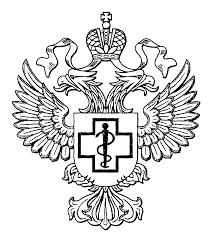 БЛАГОПОЛУЧИЯ ЧЕЛОВЕКА Территориальный отделУправления Федеральной службы по надзору в сфере защиты прав потребителей и благополучия человека по Свердловской области в городе Первоуральск, Шалинском, Нижнесергинском районах и городе Ревда(Первоуральский отдел УправленияРоспотребнадзора по Свердловской области)Вайнера ул., д. 4, г. Первоуральск, 623102,тел.: (3439) 24-52-15, факс (3439) 24-84-20,e-mail: mail_11@66.rospotrebnadzor.ruhttp://66. rospotrebnadzor.ruОКПО 77149652, ОГРН 1056603541565  ИНН/КПП 6670083677/667001001     27.03.2024г.  №66-11-06/15-             -2024